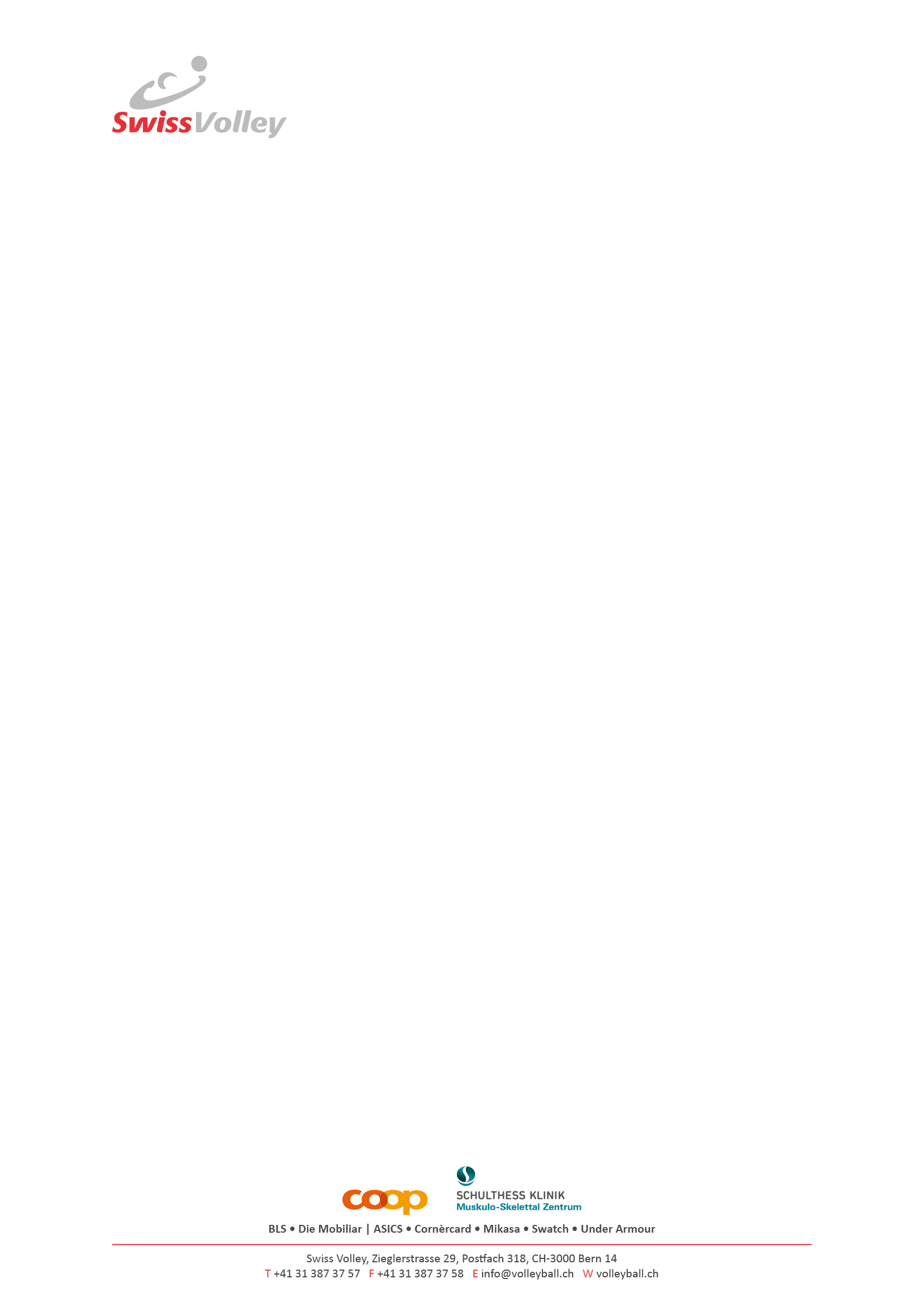 Octroi de la licence LN ADemande du club pour la licence en LN ALe club      ,demande par la présente la licence pour la saison LN A 2016/17. La demande est liée à l’équipe LN A hommes		 LN A femmes                       		(Cochez l’équipe correspondante) LN B hommes		 LN B femmesLe club/l’organisation confirme avec sa signature, l’envoi des documents requis dans le cadre de l’octroi de la licence dans les délais et confirme son obligation d’informer Swiss Volley !Cette demande est nulle, si l’équipe hommes ou femmes ne se qualifie pas sportivement pour la catégorie requise. Auto-déclaration ILe club, qui s’est inscrit avec son équipe au championnat de LNA, confirme les informations suivantes : Oui ! Les salaires, primes et indemnités ont été entièrement payées à l’employé au 29.02.2016. Non ! Au 29.02.2016 un montant total de CHF      , résultant des salaires, primes et indemnités n’a pas pu être versé. Le versement est prévu pour le:   /  /    ExplicationsLieu, DateNom, Prénom (lettres capitales)SignaturesLieu, DateNom, Prénom (lettres capitales)Signatures